Hier sind eine Reihe von Verständnisfragen zum Film ...                                       Name:_________________________Treibhausgase by Grenzen des Wissens 7:08 minWie heißen die beiden Hauptgase in der Luft, und in welchem ungefähren Gehalt in %  sind sie enthalten?Gib drei Beispiele für Treibhausgase an.Wie muss ein Molekül aufgebaut sein, dass es infrarote Strahlung absorbiert?Welche elektromagnetische Strahlung absorbieren Treibhausgase?Warum ist das Kohlenstoffdioxid ein IR-Absorber?AKKappenberg
TreibhausgaseA60o2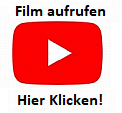 